臺北市私立文德女中106學年度第1學期教師特殊教育知能研習實施計畫一、依據：本校106學年度學生輔導工作計畫辦理。二、研習目的：促進教師對學生懼學/拒學成因與樣態之認識，商討學校輔導因              應措施，以協助學生提升適應力。三、研習主題：情緒行為障礙─懼學/拒學學生的處遇與輔導四、研習對象：本校教師、家長及臺北市各公私立高國中對此主題有興趣之教師、             家長。五、主辦處室：輔導室六、研習時間：106年10月20日（星期五）15:00~17:00七、研習地點：本校海星樓四樓會議室(臺北市內湖成功路三段70號)八、主講人: 廖怡玲心理師(華人心理治療研究發展基金會臨床心理師)九、活動流程：十、報名方式：     (一)報名日期：即日起至10月17日16:00止。     (二)教師請逕至教育部特殊教育通報網(https://www.set.edu.tw/)報名，         全程參與者，核予研習時數2小時。     (三)為配合環保政策，請與會者自行攜帶環保杯。十一、活動經費：由本校106學年度相關經費項下支應。十二、本計畫陳校長核可後實施，修正時亦同。附件、文德女中交通位置圖                   地址：臺北市內湖區成功路三段70號                     電話：02-27904570(代表號)，輔導室分機220                   傳真：(02)2792-4457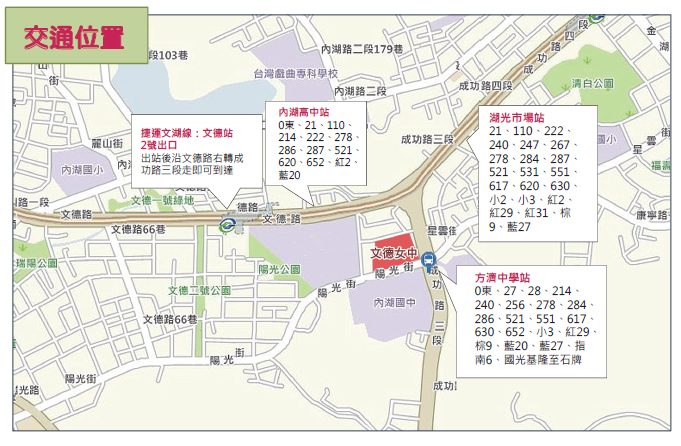 日  期時  間項   目主持人/主講人106年10月20日（星期五）14:50～15:00報   到輔導室106年10月20日（星期五）15:00～17:00情緒行為障礙─懼學/拒學學生的處遇與輔導廖怡玲心理師